Geography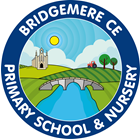 Medium Term Planning  Year AClass 2 – Year 1&2GeographyMedium Term Planning  Year AClass 2 – Year 1&2GeographyMedium Term Planning  Year AClass 2 – Year 1&2GeographyMedium Term Planning  Year AClass 2 – Year 1&2GeographyMedium Term Planning  Year AClass 2 – Year 1&2GeographyMedium Term Planning  Year AClass 2 – Year 1&2Autumn TermSpring term Spring term Summer Term Summer Term Unit of work Our school, our school groundsLocational Knowledge Geography of the local area – NantwichWhat is our local area like?Geography of the local area – NantwichWhat is our local area like?Geography around the World –Where in the world are the 7 continents and 5 oceans?Geography around the World –Where in the world are the 7 continents and 5 oceans?Key Geography disciplinary concepts scale, space, placescale, space, placescale, space, place, interconnections, environment (physical and human processes) scale, space, place, interconnections, environment (physical and human processes) scale, space, place, interconnectionsGolden thread…substantive knowledgeSettlement  Settlement  Settlements Rivers Trade Travel / TransportSettlements Rivers Trade Travel / TransportTravel / TransportTrade Links to Prior Learning In EYFS the children have made maps of their environment (school, home). Forest School has given the children a sense of locational knowledge and early map skills.In EYFS the children have made maps of their environment (school, home). Forest School has given the children a sense of locational knowledge and early map skills.In EYFS children have made observations about their locality and have been on trips to Nantwich to visit the local library. During the unit of study ‘Our school, our grounds’ the children have learnt and used directional language, including compass points N, S, E and W. The children have created simple maps and identified both human and physical features.In EYFS children have made observations about their locality and have been on trips to Nantwich to visit the local library. During the unit of study ‘Our school, our grounds’ the children have learnt and used directional language, including compass points N, S, E and W. The children have created simple maps and identified both human and physical features.In EYFS children have shared place knowledge in relation to where they have been on holiday.The children have looked at the world map outside their classroom and globes to gain an understanding of the world being made up of land and sea.Links to Future Learning Children will gain deeper knowledge and understanding of their local environment and it’s human and physical features to apply this the future topic of ‘London is burning…so is Nantwich’Children will gain deeper knowledge and understanding of their local environment and it’s human and physical features to apply this the future topic of ‘London is burning…so is Nantwich’Children will use the knowledge they have gained about their local area this term, to compare it with a small area in another country next term in the unit of study ‘Coming to England’.Using their knowledge and skills from this unit, children will be able to identify physical and human features and identify similarities and differences between the two areas.Children will use the knowledge they have gained about their local area this term, to compare it with a small area in another country next term in the unit of study ‘Coming to England’.Using their knowledge and skills from this unit, children will be able to identify physical and human features and identify similarities and differences between the two areas.KS1 children need to know these so they can build upon this with the continental studies of Europe, North and South America in KS2. Links to Historycontinuity and change cause and consequence similarity and differenceHow can we find out how our school has changed over time? I can compare similarities and   differences using different    geographical sources. I can use timelines to show change over time. I can ask questions to gain understanding of people and events in history. I can use stories and other sources to gain understanding.continuity and change cause and consequence similarity and differenceHow can we find out how our school has changed over time? I can compare similarities and   differences using different    geographical sources. I can use timelines to show change over time. I can ask questions to gain understanding of people and events in history. I can use stories and other sources to gain understanding.continuity and changesimilarity and differenceI know and understand the changes over time and how these have affected our lives today?I can understand cohort and chronological history and how this affects lives today.I can ask questions and use a range of sources to gain better understanding.continuity and changesimilarity and differenceI know and understand the changes over time and how these have affected our lives today?I can understand cohort and chronological history and how this affects lives today.I can ask questions and use a range of sources to gain better understanding.continuity and changesimilarity and differencehistorical significanceI know about the lives of some explorers in the past who have made a big difference to the world. I can compare what life was like at the time of these explorers in different times.I can gain a coherent knowledge of Britain’s past and that of the wider world.Core LearningKnowledge& Skills Locational KnowledgeHuman & Physical geography Basic geographical vocabulary Human & physical features Geographical skills & fieldworkViewpoints, aerial photographs, simple maps & keys, directional languageSimple compass directionsObservational skillsLocational KnowledgePlace Knowledge Human & Physical geography Basic geographical vocabulary Human & physical features of local areaGeographical skills & fieldworkSimple maps & keys, aerial mapsObservational skills Locational KnowledgePlace Knowledge Human & Physical geography Basic geographical vocabulary Human & physical features of local areaGeographical skills & fieldworkSimple maps & keys, aerial mapsObservational skills Locational KnowledgeName & locate the world’s 7 continents & 5 oceansHuman & Physical geographyLocation of hot & cold areas of the world in relation to the equator, North & South PolesGeographical skills & fieldworkUse world maps, atlases & globesSimple compass directionsContinents & countriesLocational KnowledgeName & locate the world’s 7 continents & 5 oceansHuman & Physical geographyLocation of hot & cold areas of the world in relation to the equator, North & South PolesGeographical skills & fieldworkUse world maps, atlases & globesSimple compass directionsContinents & countriesProgression of Learning in lessons-Objectives covered Can I understand plan view?Can I use plan view?Can I draw simple routes on a map?Can I devise a simple map?Can I collect information about the local environment?Can I use photographs to recognise areas around our school?Can I identify basic human and physical features in each of the four compass directions?Can I devise a simple map?Can I create a key and symbols for a map?Can I plan a story about the Naughty Bus travelling around the school?Can I draw simple routes on a map?Can I understand what is near to school and what is far away (to gain a sense of place)?Can follow a map in my local green space (fieldwork)?Can I make a key on my local area map?Can I identify key features in our local area (fieldwork)?Can I identify basic human and physical features of an area?Can I use an aerial photograph to show simple compass directions, locational and directional language?Can I collect information about the local environment (fieldwork)?Can I suggest improvements to my local area?Can I create a simple map with a key?Can I plan and create an advertising poster for my local area?Can I draw simple routes on a map?Can I understand what is near to school and what is far away (to gain a sense of place)?Can follow a map in my local green space (fieldwork)?Can I make a key on my local area map?Can I identify key features in our local area (fieldwork)?Can I identify basic human and physical features of an area?Can I use an aerial photograph to show simple compass directions, locational and directional language?Can I collect information about the local environment (fieldwork)?Can I suggest improvements to my local area?Can I create a simple map with a key?Can I plan and create an advertising poster for my local area?Can I use a globe to find and name the 7 continents?Can I use a globe to see the difference between ocean and land?Can I name the 5 oceans?Can I identify the equator, North, and South Poles on a globe?Can identify and draw the 7 continents and 5 oceans on a globe?I can use simple compass directions to show the positions of the continents on a map.Can I use simple compass directions to show routes on a map?Can I show I know the difference between a continent and a country?Can I understand that animals are suited to different places? Can I locate a selection of animals to the appropriate hot and cold areas of the world?Can I use a globe to find and name the 7 continents?Can I use a globe to see the difference between ocean and land?Can I name the 5 oceans?Can I identify the equator, North, and South Poles on a globe?Can identify and draw the 7 continents and 5 oceans on a globe?I can use simple compass directions to show the positions of the continents on a map.Can I use simple compass directions to show routes on a map?Can I show I know the difference between a continent and a country?Can I understand that animals are suited to different places? Can I locate a selection of animals to the appropriate hot and cold areas of the world?Vocabularyview, above, top, bottom, side, front, backplan, view, aerialmap, plan, view, view, route, left, right, forward, backwards, compass points: North, South, East, Westtransport, local environment, vehicles, traffic flow, tally chartmap, floor plan, buildings, areas, rooms human features, physical featuresaerial, satellite, map, key, symbolsmap, plan, view, view, route, left, right,near, farplan, view, aerialcompass points: North, South, East, West, human features, physical featuresaerial, satellite, map, key, symbolsmap, plan, view, view, route, left, right,near, farplan, view, aerialcompass points: North, South, East, West, human features, physical featuresaerial, satellite, map, key, symbolsContinents- Asia, Africa, North America, South America, Antarctica, Australia Land/ Sea Equator continents Oceans: Pacific, Atlantic, Indian, Southern and ArcticEquator North SouthCompass Direction Compass points  Map Symbols Direction TravelSuited Habitat environmentContinents- Asia, Africa, North America, South America, Antarctica, Australia Land/ Sea Equator continents Oceans: Pacific, Atlantic, Indian, Southern and ArcticEquator North SouthCompass Direction Compass points  Map Symbols Direction TravelSuited Habitat environmentPersonal DevelopmentChildren will gain deeper understanding and love of their local environment using map work and skills. Looking after our environment. Children will gain a coherent development of map skills and knowledge. They will be able to explain human and physical geography in their local area. What are the best features of our local area?How could we make it much better?Children will gain a coherent development of map skills and knowledge. They will be able to explain human and physical geography in their local area. What are the best features of our local area?How could we make it much better?Children’s previous knowledge of local environment will be extended to understand further map skills and their placement within the wider world. Awareness of the world. Children’s previous knowledge of local environment will be extended to understand further map skills and their placement within the wider world. Awareness of the world. Quick Quiz Assessment Speak like a Geographer How can you show what you have learnt this term in a story about the Naughty Bus at our school?Children write their own story of the Naughty Bus going on a journey around the school. Can you name three things in your local area?What does near mean?What does far mean?How can we use maps to help us? Why do we use symbols on a key?What is a human feature in our local area? What is a physical feature in our local area?What are the four compass points?What is an aerial photograph? Can you name three things people do in our local area?Can you name three ways we can improve our local area for certain people? What is a sketch map?Can you name three things in your local area?What does near mean?What does far mean?How can we use maps to help us? Why do we use symbols on a key?What is a human feature in our local area? What is a physical feature in our local area?What are the four compass points?What is an aerial photograph? Can you name three things people do in our local area?Can you name three ways we can improve our local area for certain people? What is a sketch map?Can you name the 7 continents?Can you locate them on a blank map?Can you name the 5 oceans?Can you locate them on a blank map?Give children a blank mapChildren to annotate the world map. Draw and write what they know.  Can they answer the overall Enquiry Question?Do not colour the maps in!Can you name the 7 continents?Can you locate them on a blank map?Can you name the 5 oceans?Can you locate them on a blank map?Give children a blank mapChildren to annotate the world map. Draw and write what they know.  Can they answer the overall Enquiry Question?Do not colour the maps in!